10 věcí, jak pomoci svému dítěti, aby se mu ve škole dobře vedlo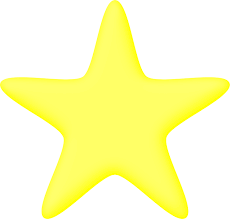 Ukažte, že se staráte. Zahrnujte své dítě slovy podpory a objetím a ptejte se na školu každý den.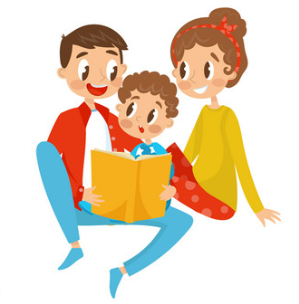 Čtěte si společně s dítětem alespoň chvilku každý den. Udělejte si z toho zábavu a společně si pak povídejte o tom, co jste četli.Vytvořte dítěti vhodné místo a čas na učení, nejlépe každý den ve stejný čas a na stejném místě, kde bude mít klid. Nastavte pravidelný čas na přípravu do školy. Zanechte domácích prací a věnujte se učení společně.Ujistěte se, že má Vaše dítě dostatek spánku, fyzické aktivity a dostává vyváženou stravu.Buďte pozitivní ohledně vzdělávání. Ukažte svému dítěti, že Vás baví se s ním učit a že i Vy sami se rádi vzděláváte.Podporujte u svého dítěte nezávislost a samostatnost. Dovolte dítěti udělat některé věci špatně, aby se mohlo ze svých chyb poučit.Zadávejte svému dítěti povinnosti odpovídající jeho věku.Buďte co nejvíc v kontaktu se školou. Ptejte se vyučujícího, jak se daří Vašemu dítěti. Choďte na třídní schůzky a hovorové hodiny.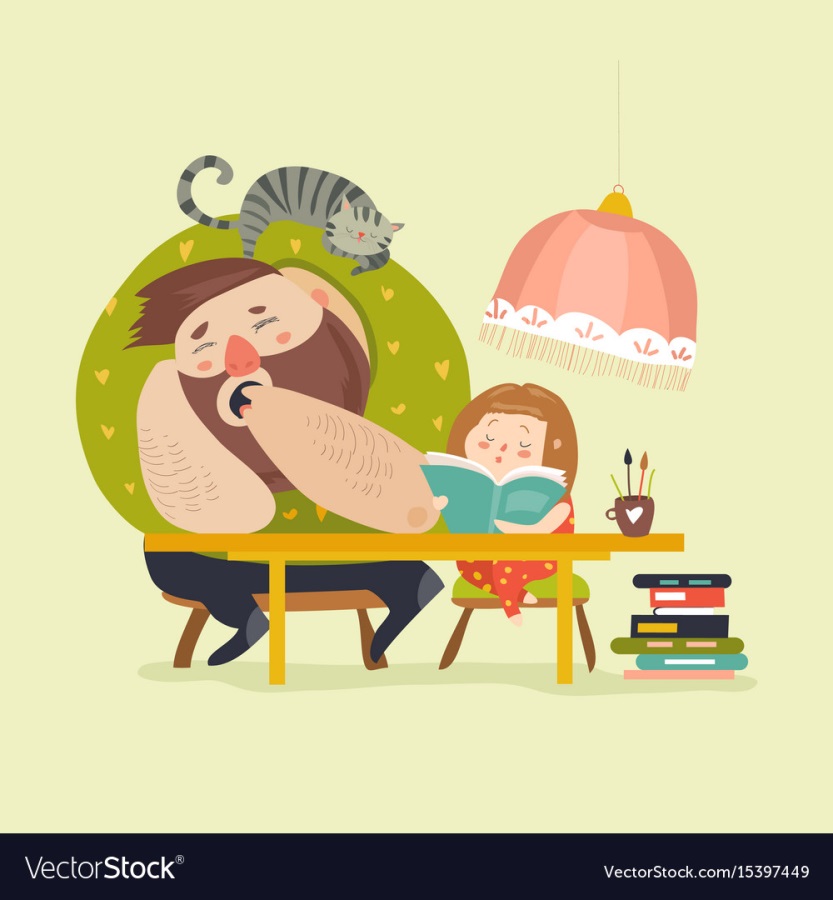 Pracujte společně se svým dítětem na vývoji jeho zdravého sebevědomí. Vytvářejte dítěti dosažitelné cíle. Oceňujte spíše úsilí než samotný výsledek. Podporujte ho, i když se mu nedaří a zažívá neúspěch.Trvejte na pravidelné docházce do školy a včasných příchodech. A hlavně nezapomínejte na sebe!!!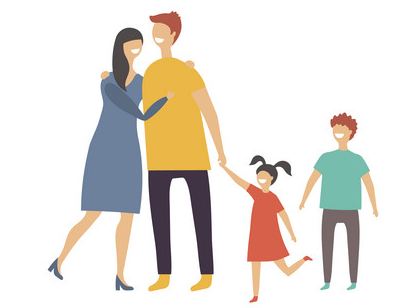 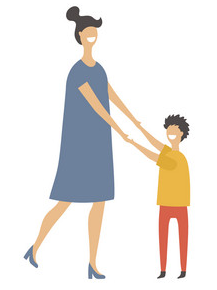 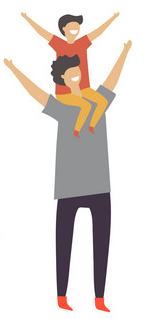 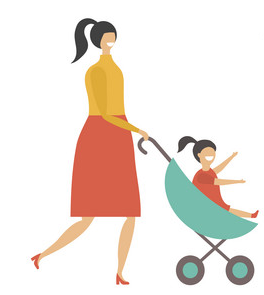 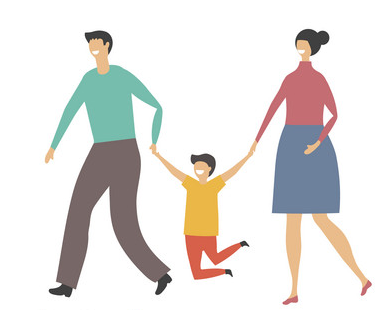 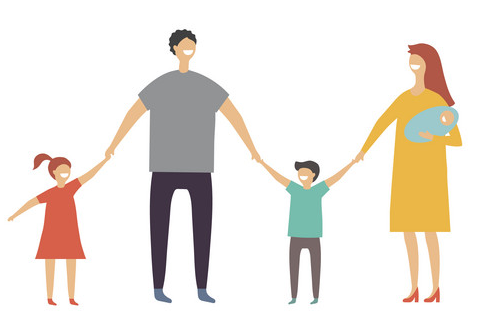 